											All’Ufficio scolastico del Comune di San Marzano sul SarnoOGGETTO: MODELLO RICHIESTA BUONO LIBRI ANNO SCOLASTICO 2022/2023 (ART. 27 L. 448/1998) [CODICE OGGETTO AG022]Il/la sottoscritto/aCHIEDEdi ottenere il beneficio del contributo in oggetto per l’anno scolastico 2022/2023 per il/la figlio/a frequentante la                  scuola media Statale “Anna Frank” di San Marzano sul Sarno di seguito indicato:Allega alla presente, a pena di esclusione, la seguente documentazione:D I C H I A R Aai fini della presente domanda, di aver preso visione del Bando di partecipazione accettandone il contenuto e,  consapevole che sui dati dichiarati potranno essere effettuati controlli ai sensi dell’Art. 71 del DPR 445/2000 e consapevole delle responsabilità penali e delle sanzioni cui posso andare incontro in caso di non veridicità del contenuto della presente dichiarazione, di dichiarazione mendace o di formazione di atti falsi, ai sensi degli Artt. 75 e 76 del DPR 445/2000, sotto la propria responsabilità:di essere a conoscenza dei seguenti motivi di esclusione: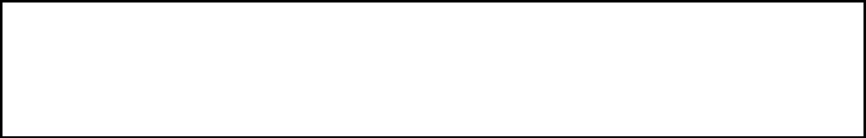 di avere un ISEE del valore di   € _____________________                                                                                            Il/la Dichiarante			                                                                                                       _____________________________COGNOMECOGNOMENOMENOMELUOGO DI NASCITALUOGO DI NASCITADATA DI NASCITADATA DI NASCITADATA DI NASCITADATA DI NASCITADATA DI NASCITADATA DI NASCITADATA DI NASCITADATA DI NASCITARESIDENTE NEL COMUNE DIRESIDENTE NEL COMUNE DIRESIDENTE NEL COMUNE DIRESIDENTE NEL COMUNE DIVIA/PIAZZAN.N.N.CAPCAPCAPTELEFONOCELL.CELL.CELL.COD. FISC.COGNOMENOMESEZIONECLASSECopia  di un valido documento di riconoscimento del dichiarante;Informativa dati personali (allegato A);Dichiarazione Sostitutiva Unica  ISEE in corso di validità;In caso di ISEE pari a zero, autocertificazione (allegato B).Omessa sottoscrizione dell’istanzaCertificato ISEE  non allegatoAlunno ripetenteValore ISEE  superiore ad € 13.300,00Mancata dichiarazione in caso di ISEE pari a zero (allegato B)ISEE difformeDocumento di riconoscimento non allegatoMancata sottoscrizione informativa dati (allegato  A)